lMADONAS NOVADA PAŠVALDĪBA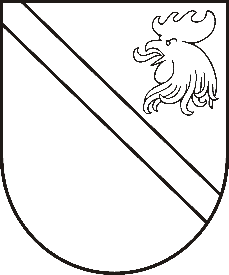 Reģ. Nr. 90000054572Saieta laukums 1, Madona, Madonas novads, LV-4801 t. 64860090, fakss 64860079, e-pasts: dome@madona.lv ___________________________________________________________________________MADONAS NOVADA PAŠVALDĪBAS DOMESLĒMUMSMadonā2018.gada 16.janvārī								Nr.6									(protokols Nr.1, 6. p.)Par zemes lietošanas mērķa noteikšanu zemes vienības daļai Vestienas pagastā.Madonas novada pašvaldība izskatīja xxx 2018.gada 9.janvāra iesniegumu ar lūgumu noteikt iznomātajai zemes platībai 0,4 ha platībā lietošanas mērķi (reģistrēts Madonas novada pašvaldībā 09.01.2018. ar Nr.MNP/2.1.3.6./17/36).Noklausījusies Būvvaldes vadītāja Andra Riebas sniegto informāciju, saskaņā ar „Nekustamā īpašuma valsts kadastra likuma”  9. Pantu. Pamatojoties uz  MK noteikumiem nr.496 „Nekustamā īpašuma lietošanas mērķu klasifikācijas un nekustamā īpašuma lietošanas mērķu noteikšanas un maiņas kārtība” 4.daļas 35.punktu, ņemot vērā 16.01.2018. Finanšu un attīstības komitejas atzinumu, atklāti balsojot: PAR – 12 (Agris Lungevičs, Ivars Miķelsons, Zigfrīds Gora, Antra Gotlaufa, Artūrs Grandāns, Gunārs Ikaunieks, Valda Kļaviņa, Andris Sakne, Rihards Saulītis, Inese Strode, Aleksandrs Šrubs, Gatis Teilis), PRET – NAV,  ATTURAS – NAV, Madonas novada pašvaldības dome  NOLEMJ:Iznomātajai nekustamam īpašumam zemes vienības daļai kadastra apzīmējums 709600600498001 ar kopējo platību 0,4 ha noteikt zemes lietošanas mērķi  Lauksaimnieciska rakstura uzņēmumu apbūve– NĪLM kods 1003. Nekustamam īpašumam zemes vienības daļai, kas netiek iznomāta, kadastra apzīmējums 70960060049 ar kopējo platību 20,3 ha noteikt zemes lietošanas mērķi  zeme, uz kuras galvenā saimnieciskā darbība ir lauksaimniecība– NĪLM kods 0101. Saskaņā ar Administratīvā procesa likuma 188.panta pirmo daļu, lēmumu var pārsūdzēt viena mēneša laikā no lēmuma spēkā stāšanās dienas Administratīvajā rajona tiesā.Saskaņā ar Administratīvā procesa likuma 70.panta pirmo daļu, lēmums stājas spēkā ar brīdi, kad tas paziņots adresātam.Domes priekšsēdētājs							A.Lungevičs